Tic-Tac-Toe Card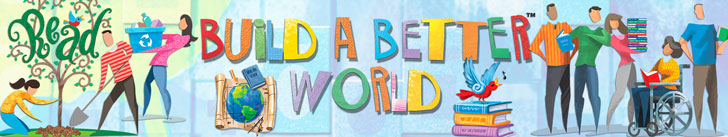 Name: _______________________________________ 1. Read (or listen to) any three books that fit the categories in one line: vertically, horizontally, or diagonally.  Books must be read during the 2017 summer reading club.2. Fill in the title and author of each book you read.  You must also submit a book review for each title for it to count. No duplicate titles will be allowed.  3. Turn in completed Tic-Tac-Toe Card at the Reference Desk by August 9th for 3 extra raffle tickets. 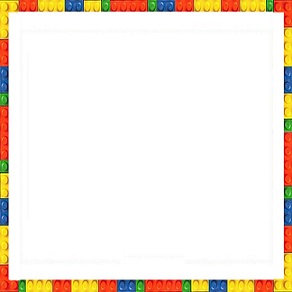 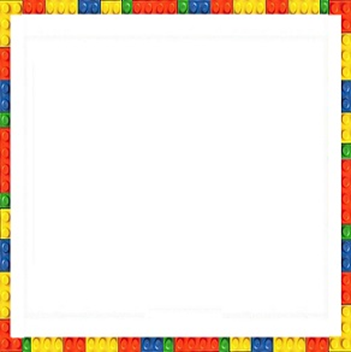 